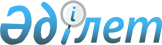 Об установлении права ограниченного целевого пользования (публичный сервитут) земельным участком для размещения и эксплуатации телефонной канализации в поселке ЗубовскРешение акима поселка Зубовск района Алтай Восточно-Казахстанской области от 2 ноября 2020 года № 1. Зарегистрировано Департаментом юстиции Восточно-Казахстанской области 5 ноября 2020 года № 7771
      Примечание ИЗПИ.
      В тексте документа сохранена пунктуация и орфография оригинала.
      В соответствии со статьей 19, подпунктом 2) пункта 4 статьи 69 Земельного кодекса Республики Казахстан от 20 июня 2003 года, подпунктом 6) пункта 1 статьи 35 Закона Республики Казахстан от 23 января 2001 года "О местном государственном управлении и самоуправлении в Республике Казахстан" аким поселка Зубовск района Алтай РЕШИЛ:
      1. Установить акционерному обществу "Казахтелеком" право ограниченного целевого пользования земельным участком (публичный сервитут), без изъятия земельного участка у собственников и землепользователей, общей площадью 0,0082 га сроком на 10 лет до 31 декабря 2030 года, для размещения и эксплуатации телефонной канализации от АТС-237 по улице Тохтарова до дома 55 по улице Лазо в поселке Зубовск.
      2. Государственному учреждению "Аппарат акима поселка Зубовск района Алтай Восточно-Казахстанской области" обеспечить государственную регистрацию настоящего решения в Департаменте юстиции Восточно-Казахстанской области. 
      3. Государственному учреждению "Отдел земельных отношений района Алтай" заключить договор сервитута с акционерным обществом "Казахтелеком".
      4. Настоящее решение вводится в действие по истечении десяти календарных дней после дня его первого официального опубликования. 
					© 2012. РГП на ПХВ «Институт законодательства и правовой информации Республики Казахстан» Министерства юстиции Республики Казахстан
				
      Аким 

В. Морозов
